Město Rychnov u Jablonce nad Nisou
Husova 490
468 02 Rychnov u Jablonce nad Nisou(zasláno elektronickou poštou)Ústí nad Labem, 19.12.2022						    Vyřizuje: Jaroslav Zavadil, DiS.Věc: Cenová nabídka na zpracování projektové dokumentace „Místní komunikace ul. Liščí“.Na základě výzvy k podání nabídky podáváme nabídku na zpracování dokumentace výše uvedené akce.Předmět nabídky: Dokumentace pro společné povolení (územní i stavební povolení)Soupis prací, rozpočetRozsah nabídky: Projektová dokumentace bude zpracována v souladu se „Směrnicí pro projektování staveb pozemních komunikací (včetně dodatku č.1, MD – OSI, č.j. 998/09-910-IPK/1, ze dne 17.12.2009), projektová dokumentace DUR bude zpracována dle vyhl. 405/2017 Sb., DSP i PDPS bude zpracována dle vyhl. č. 251/2018 Sb., příloha č. 9 o obsahu a rozsahu projektové dokumentace dopravních staveb.Součástí nabídky je:Vypracování PD DUSP / PDPSSoupis prací včetně výkazu výměr a rozpočetSoučástí nabídky nejsou:Majetkoprávní jednání (koupě pozemků, nájem, jednání o věcných břemenech)Poplatky za podání povolení (zajišťuje investor)Přeložky IS (případné přeložky IS budou řešeny zvláštní objednávkou)Geodetické zaměření (zajišťuje investor)Veřejné osvětleníPočet paré:		čistopis DUSP			6 vyhotovení + 1 CD-ROMTermíny plnění zakázky :	Předpoklad zahájení prací 		4/2023Předání čistopisu DUSP			7/2023Předání stavebního povolení		do 3 měsíců od zahájení řízeníRozpis ceny pro nabídku DUSP/PDPS
Vlečné křivky pro určení šíře vozovky						    5.000 KčNávrh komunikace včetně obratiště						  70.000 KčNávrh dvou stávajících propustů							 30.000 KčNávrh odvodnění komunikace							 15.000 KčNávrh sanace podloží								   5.000 KčSoupis prací a rozpočet								 10.000 KčIngeneering			 						 25.000 KčNABÍDKOVÁ CENA BEZ DPH CELKEM:					               160.000 KčDPH 21%									 33.600 KčNABÍDKOVÁ CENA VČETNĚ DPH:						               193.600 KčSUBDODÁVKY:Diagnostika vozovky								 65.000 KčHydrologický průzkum								 20.000 KčNABÍDKOVÁ CENA BEZ DPH CELKEM:					                 85.000 KčDPH 21%									 17.850 KčNABÍDKOVÁ CENA VČETNĚ DPH:						              102.850 KčDPH bude fakturována ve výši platné v době plnění zakázky.V Ústí nad Labem dne 19.12.2023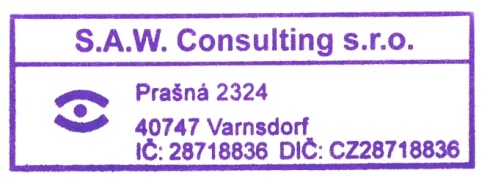 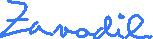 __________________________          Jaroslav Zavadil, DiS.          jednatel společnosti        S.A.W. Consulting s.r.o.